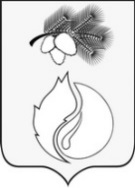 АДМИНИСТРАЦИЯ ГОРОДА КЕДРОВОГОПОСТАНОВЛЕНИЕ26 марта 2024 г.                                                                                                              № 92Томская областьг. КедровыйО внесении изменений в постановление Администрации города Кедрового от 23.08.2012№ 537 «Об утверждении Положения о территориальном подразделении добровольной пожарной охраны и организации ее работы на территории муниципального образования «Город Кедровый»В соответствии с Федеральным законом от 04.08.2023 № 445-ФЗ «О внесении изменений в Федеральный закон «О добровольной пожарной охране»ПОСТАНОВЛЯЕТ:1. Внести в положение о территориальном подразделении добровольной пожарной охраны и организации ее работы на территории муниципального образования «Город Кедровый», утвержденном постановлением Администрации города Кедрового от 23.08.2012 № 537 «Об утверждении Положения о территориальном подразделении добровольной пожарной охраны и организации ее работы на территории муниципального образования «Город Кедровый» следующие изменения:1) изложить пункт 1.2 в следующей редакции: «1.2. Добровольная пожарная охрана - основанный на добровольческой деятельности вид пожарной охраны, включающий в себя общественные объединения добровольной пожарной охраны, объектовые добровольные пожарные подразделения и входящих в их состав добровольных пожарных, деятельность которых предусматривает участие в профилактике и (или) тушении пожаров и проведении аварийно-спасательных работ.»;2) изложить пункт 1.3 в следующей редакции:«1.3. Добровольный пожарный - физическое лицо, принимающее на добровольной и безвозмездной основе участие в профилактике и (или) тушении пожаров и проведении аварийно-спасательных работ в составе добровольного пожарного подразделения.»;3) изложить абзацы второй и третий пункта 2.1. в следующей редакции: «Добровольная пожарная дружина - территориальное или объектовое добровольное пожарное подразделение, оснащенное первичными средствами пожаротушения, пожарными мотопомпами и не имеющее на вооружении пожарных автомобилей и приспособленных для тушения пожаров технических средств.».«Добровольная пожарная команда - территориальное или объектовое добровольное пожарное подразделение, оснащенное пожарным автомобилем и (или) приспособленными для тушения пожаров техническими средствами.»; 4) изложить пункт 5.1 в следующей редакции:«Добровольные пожарные, осуществляющие свою деятельность в составе добровольной пожарной дружины, имеют право на:- защиту жизни и здоровья при исполнении ими обязанностей добровольного пожарного;- возмещение вреда жизни и здоровья при исполнении ими обязанностей добровольного пожарного;- информирование о выявленных нарушениях требований пожарной безопасности Администрации города Кедрового и (или) организаций;- внесение предложений по повышению уровня пожарной безопасности на территориях населенных пунктов и в организациях;- поддержку в форме предоставления питания, форменной и специальной одежды, оборудования, средств индивидуальной защиты, помещения во временное пользование, оплаты проезда до места назначения и обратно, оплаты услуг связи, уплаты страховых взносов на добровольное медицинское страхование добровольных пожарных либо на страхование их жизни или здоровья, а также возмещения понесенных ими расходов на приобретение указанных товаров или услуг.».2. Постановление вступает в силу со дня официального опубликования.3. Опубликовать постановление в Информационном бюллетене городского округа «Город Кедровый» и разместить на официальном сайте Администрации города Кедрового в информационно-телекоммуникационной сети «Интернет»: http://www.kedradm.ru.4. Контроль за исполнением настоящего постановления возложить на Первого заместителя Мэра города Кедрового.Мэр города Кедрового                                                                                                    Н.А. СоловьеваОскольская Юлия Вячеславовна8(38250)35-106